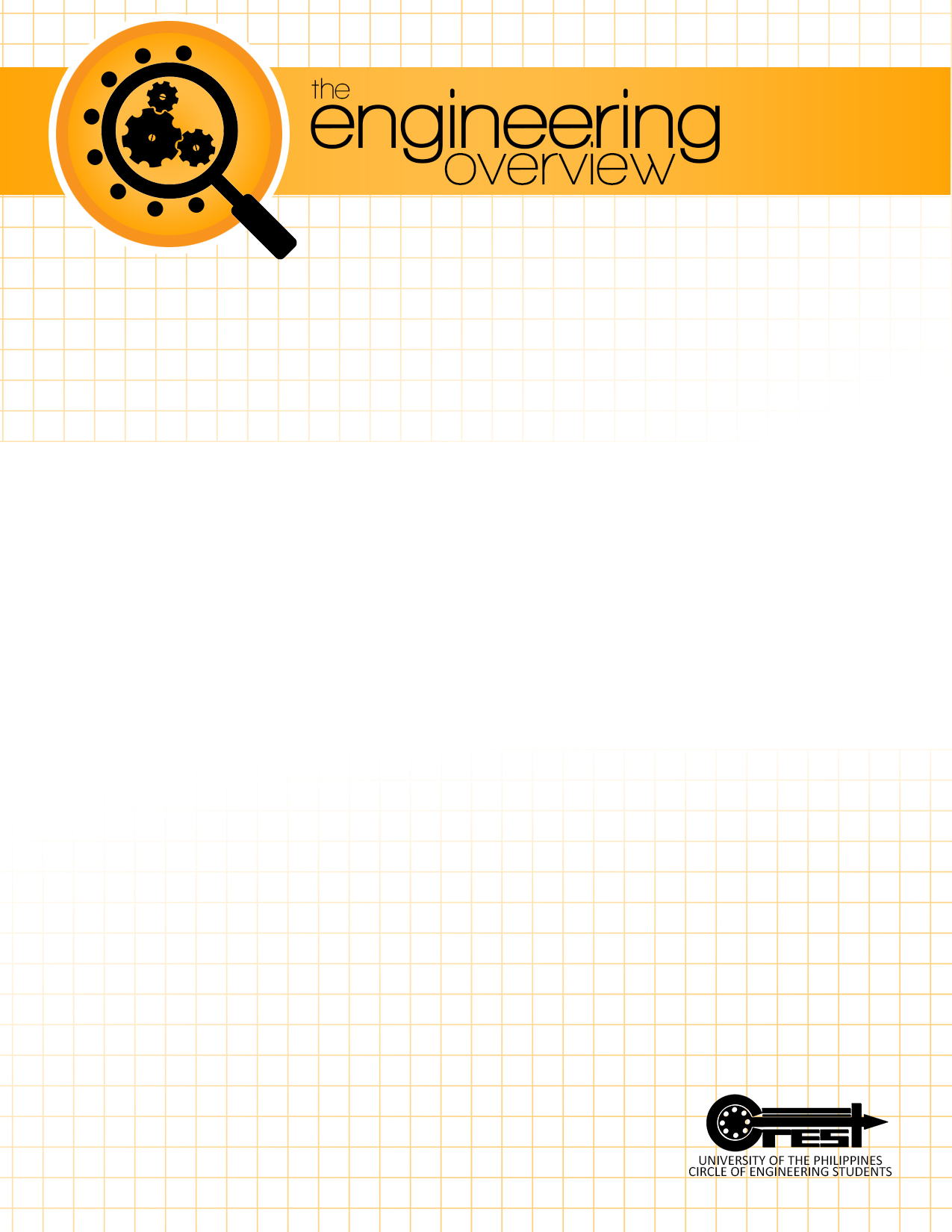 REGISTRATION FORMPARTICIPATING SCHOOL: 						LIST OF PARTICIPANTSNoted by:   (Signature of School Representative over Printed Name, Position)